ТИПОВАЯ ФОРМА ПАСПОРТАОрганизаций отдыха и оздоровления детей и подростков Муниципальное казенное общеобразовательное учреждение Тамтачетская средняя общеобразовательная школа (наименование организации)по состоянию на «_18__»  ___августа________ 2017  __ г.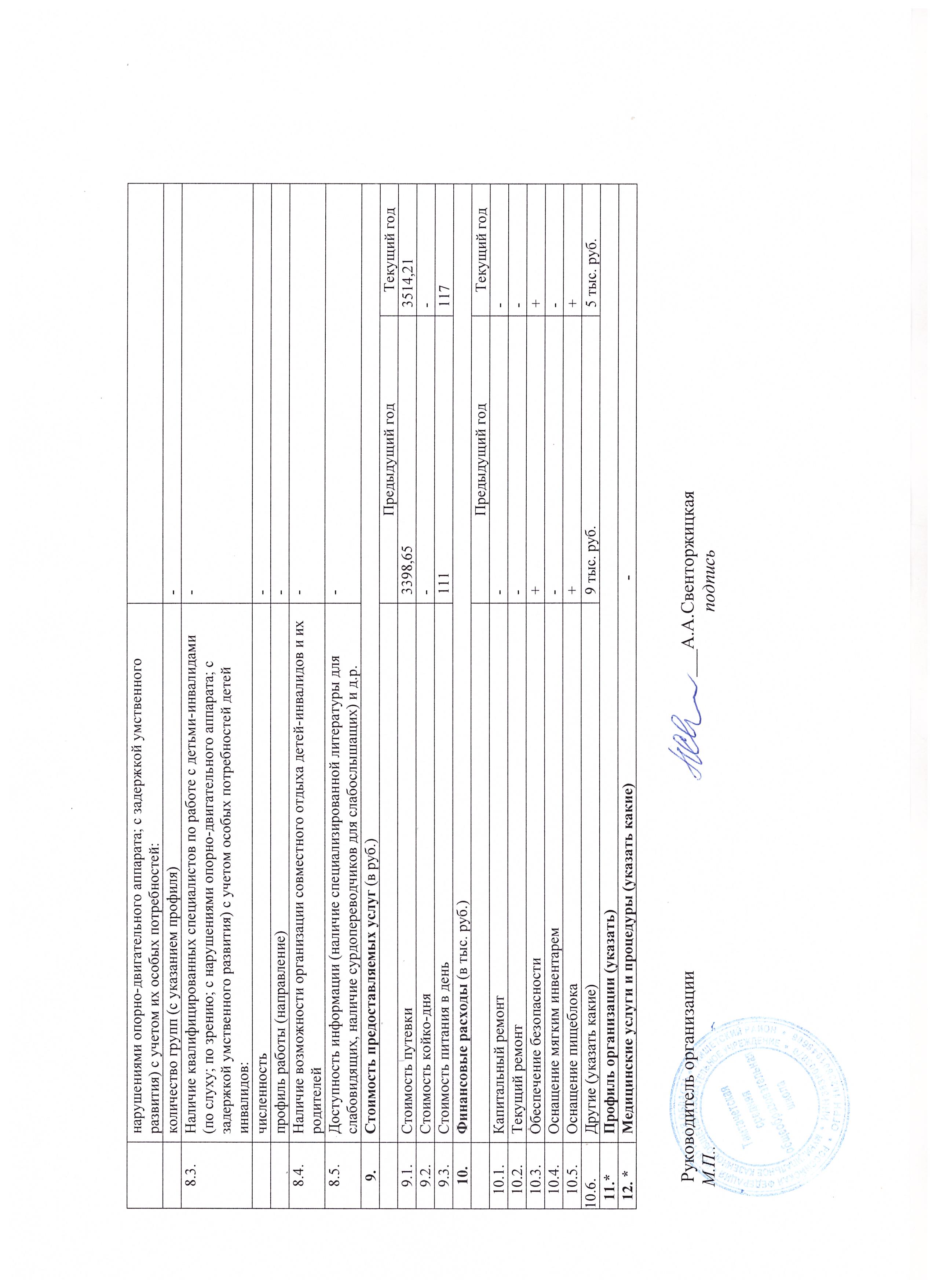 1. Общие сведения об организации отдыха и оздоровления детей и подростков1. Общие сведения об организации отдыха и оздоровления детей и подростков1. Общие сведения об организации отдыха и оздоровления детей и подростков1. Общие сведения об организации отдыха и оздоровления детей и подростков1. Общие сведения об организации отдыха и оздоровления детей и подростков1. Общие сведения об организации отдыха и оздоровления детей и подростков1. Общие сведения об организации отдыха и оздоровления детей и подростков1.1.Полное наименование организации отдыха и оздоровления детей и подростков (далее – организация) без сокращений (включая организационно-правовую форму), идентификационный номер налогоплательщика  Муниципальное казенное общеобразовательное учреждение Тамтачетская средняя общеобразовательная школа инн 3838003870Муниципальное казенное общеобразовательное учреждение Тамтачетская средняя общеобразовательная школа инн 3838003870Муниципальное казенное общеобразовательное учреждение Тамтачетская средняя общеобразовательная школа инн 3838003870Муниципальное казенное общеобразовательное учреждение Тамтачетская средняя общеобразовательная школа инн 3838003870Муниципальное казенное общеобразовательное учреждение Тамтачетская средняя общеобразовательная школа инн 38380038701.2.Юридический адрес 665064 Иркутская обл.Тайшетский район,п ж/д ст.Тамтачет,улица Гайнулина 2В665064 Иркутская обл.Тайшетский район,п ж/д ст.Тамтачет,улица Гайнулина 2В665064 Иркутская обл.Тайшетский район,п ж/д ст.Тамтачет,улица Гайнулина 2В665064 Иркутская обл.Тайшетский район,п ж/д ст.Тамтачет,улица Гайнулина 2В665064 Иркутская обл.Тайшетский район,п ж/д ст.Тамтачет,улица Гайнулина 2В1.3.Фактический адрес местонахождения, телефон, факс, адреса электронной почты и интернет страницы 665064Иркутская обл.Тайшетский район,п ж/д ст.Тамтачет,улица Гайнулина 2В, 89246130655, эл.почта Scool30@yeandex.ru?сайтhttp://tamtachet.uo-taishet.ru665064Иркутская обл.Тайшетский район,п ж/д ст.Тамтачет,улица Гайнулина 2В, 89246130655, эл.почта Scool30@yeandex.ru?сайтhttp://tamtachet.uo-taishet.ru665064Иркутская обл.Тайшетский район,п ж/д ст.Тамтачет,улица Гайнулина 2В, 89246130655, эл.почта Scool30@yeandex.ru?сайтhttp://tamtachet.uo-taishet.ru665064Иркутская обл.Тайшетский район,п ж/д ст.Тамтачет,улица Гайнулина 2В, 89246130655, эл.почта Scool30@yeandex.ru?сайтhttp://tamtachet.uo-taishet.ru665064Иркутская обл.Тайшетский район,п ж/д ст.Тамтачет,улица Гайнулина 2В, 89246130655, эл.почта Scool30@yeandex.ru?сайтhttp://tamtachet.uo-taishet.ru1.4.Удаленность от ближайшего населенного пункта, расстояние до него от организации ( в км) 255км255км255км255км255км1.5.Учредитель организации (полное наименование::муниципальное образование "Тайшетский район". От имени муниципального образования "Тайшетский район" полномочия и функции учредителя осуществляет Управление Образования Администрации Тайшетского района.муниципальное образование "Тайшетский район". От имени муниципального образования "Тайшетский район" полномочия и функции учредителя осуществляет Управление Образования Администрации Тайшетского района.муниципальное образование "Тайшетский район". От имени муниципального образования "Тайшетский район" полномочия и функции учредителя осуществляет Управление Образования Администрации Тайшетского района.муниципальное образование "Тайшетский район". От имени муниципального образования "Тайшетский район" полномочия и функции учредителя осуществляет Управление Образования Администрации Тайшетского района.муниципальное образование "Тайшетский район". От имени муниципального образования "Тайшетский район" полномочия и функции учредителя осуществляет Управление Образования Администрации Тайшетского района.- адрес  665000, Иркутская область, г. Тайшет, ул. Шевченко 6.  665000, Иркутская область, г. Тайшет, ул. Шевченко 6.  665000, Иркутская область, г. Тайшет, ул. Шевченко 6.  665000, Иркутская область, г. Тайшет, ул. Шевченко 6.  665000, Иркутская область, г. Тайшет, ул. Шевченко 6. - контрактный телефон  8 (39563) 2-17-03      8 (39563) 2-17-03      8 (39563) 2-17-03      8 (39563) 2-17-03      8 (39563) 2-17-03     - Ф.И.О. руководителя (без сокращений)Семчишина Лариса ВасильевнаСемчишина Лариса ВасильевнаСемчишина Лариса ВасильевнаСемчишина Лариса ВасильевнаСемчишина Лариса Васильевна1.6.Собственник организации (полное имя/наименование):------ адрес 665064 Иркутская обл.Тайшетский район,п ж/д ст.Тамтачет,улица Гайнулина 2В665064 Иркутская обл.Тайшетский район,п ж/д ст.Тамтачет,улица Гайнулина 2В665064 Иркутская обл.Тайшетский район,п ж/д ст.Тамтачет,улица Гайнулина 2В665064 Иркутская обл.Тайшетский район,п ж/д ст.Тамтачет,улица Гайнулина 2В665064 Иркутская обл.Тайшетский район,п ж/д ст.Тамтачет,улица Гайнулина 2В- контрактный телефон - Ф.И.О. руководителя (без сокращений)Свенторжицкая Альбина АлександровнаСвенторжицкая Альбина АлександровнаСвенторжицкая Альбина АлександровнаСвенторжицкая Альбина АлександровнаСвенторжицкая Альбина Александровна1.7.Руководитель организации- Ф.И.О. (без сокращений) Свенторжицкая Альбина Александровна.  Свенторжицкая Альбина Александровна.  Свенторжицкая Альбина Александровна.  Свенторжицкая Альбина Александровна.  Свенторжицкая Альбина Александровна. - образование высшее педагогическоевысшее педагогическоевысшее педагогическоевысшее педагогическоевысшее педагогическое- стаж работы в данной должности 3030303030- контактный телефон 89246130655892461306558924613065589246130655892461306551.8.Тип организации, в том числе: - загородный оздоровительный лагерь------ санаторно-оздоровительный лагерь круглогодичного действия ------ оздоровительный лагерь с дневным пребыванием детей +++++-специализированный (профильный) лагерь (указать профиль)------ оздоровительно-образовательный центр ------ иная организация отдыха и оздоровления детей (уточнить какая) -----1.9.Документ на основании которого действует организация (устав, положение)ПоложениеПоложениеПоложениеПоложениеПоложение1.10.Год ввода организации в эксплуатацию 197119711971197119711.11.Период функционирования организации (круглогодично, сезонно)сезонносезонносезонносезонносезонно1.12.Проектная мощность организации (какое количество детей и подростков может принять одновременно)1001001001001001.13.Наличие проекта организации -----1.14.Год последнего ремонта, в том числе: - капитальный------ текущий 2017г2017г2017г2017г2017г1.15.Количество смен 111111.16.Продолжительность смен 20дней20дней20дней20дней20дней1.17.Загрузка по сменам (количество детей): - 1-ая сменаДо 100человекДо 100человекДо 100человекДо 100человекДо 100человек- 2-ая смена ------ 3-я смена------ 4-я смена------ загрузка в межканикулярный период-----1.18.Возраст детей и подростков, принимаемых организацией на отдых и оздоровление6-166-166-166-166-161.19.Здания и сооружения нежилого назначения:                     1Здания и сооружения нежилого назначения:                     1Здания и сооружения нежилого назначения:                     1Здания и сооружения нежилого назначения:                     1Здания и сооружения нежилого назначения:                     1Здания и сооружения нежилого назначения:                     1Количество, этажностьгод постройки1968площадь (кв.м.)1251,6степень износа (в %)48,1на какое кол-во детей рассчитано200чел.год последнего капитального ремонта1989г.1.20.Наличие автотранспорта на балансе (количество единиц, марки), в том числе:- автобусы1 ПАЗ 1 ПАЗ 1 ПАЗ 1 ПАЗ 1 ПАЗ - микроавтобусы- автотранспорт коммунального назначения- соответствие территории лагеря требованиям надзорных и контрольных органов (при наличии запрещающих предписаний, указать причины)- наличие плана территории организации1.22.Наличие водного объекта, в том числе его удаленность от территории лагеря: ------ бассейн - пруд- река- озеро- водохранилище- море 1.23.Наличие оборудованного пляжа, в том числе:------ наличие ограждения в зоне купания- оснащение зоны купания (наличие спасательных и медицинских постов, спасательных средств)- наличие душевой - наличие туалета - наличие кабин для переодевания- наличие навесов от солнца - наличие пункта медицинской помощи - наличие поста службы спасения 1.24.Обеспечение мерами пожарной и антитеррористической безопастности, в том числе:+- ограждение (указать какое)деревянный забор- охранасторож- организация пропускного режима+- наличие кнопки тревожной сигнализации (КТС)-- наличие автоматической пожарной сигнализации (АПС) с выводом сигнала на пульт пожарной части +- наличие системы оповещения и управления эвакуацией людей -- укомплектованность первичными средствами пожаротушения+- наличие источников наружного противопожарного водоснабжения (противопожарных водоемов), отвечающих установленным требованиям пожарной безопасности +2Сведения о штатной численности организации Сведения о штатной численности организации Сведения о штатной численности организации Сведения о штатной численности организации Сведения о штатной численности организации Сведения о штатной численности организации Количество (чел.)Количество (чел.)Образовательный уровеньОбразовательный уровеньОбразовательный уровеньпо штатув наличиивысшеесредне-специальноесреднее2.1.Педагогические работники 996302.2.Медицинские работники 00---2.3.Работники пищеблока 331122.4.Административно-хозяйственный персонал 221-12.5.Другие (указать какие) техничка113Сведения об условиях размещения детей и подростков Сведения об условиях размещения детей и подростков Сведения об условиях размещения детей и подростков Сведения об условиях размещения детей и подростков Сведения об условиях размещения детей и подростков Сведения об условиях размещения детей и подростков Характеристика помещений Спальные помещения (по числу этажей и помещений) -Спальные помещения (по числу этажей и помещений) -Спальные помещения (по числу этажей и помещений) -Спальные помещения (по числу этажей и помещений) -Спальные помещения (по числу этажей и помещений) -1 этаж1 этаж2 этаж2 этаж2 этаж- номер спального помещения (строка разбивается по количеству помещений)№ 1№ 2№ 1№ 2№ 1- площадь спального помещения (в кв. м)- высота спального помещения (в метрах)- количество коек (шт.)- год последнего ремонта, в том числе:- капитальный- текущий 2017- наличие горящего водоснабжения (на этаже), в том числе: -- централизованное -- децентрализованное -- наличие сушилок для одежды и обуви-- количество кранов в умывальнике (на этаже)4- количество очков в туалете (на этаже)-- наличие комнаты личной гигиены -- наличие камеры хранения для личных вещей детей -4.Обеспеченность физкультурно-оздоровительными сооружениями, площадками для:Обеспеченность физкультурно-оздоровительными сооружениями, площадками для:Обеспеченность физкультурно-оздоровительными сооружениями, площадками для:Обеспеченность физкультурно-оздоровительными сооружениями, площадками для:Обеспеченность физкультурно-оздоровительными сооружениями, площадками для:Обеспеченность физкультурно-оздоровительными сооружениями, площадками для:Год постройкиПлощадь (кв.м.)Степень износа (в %)На какое количество детей рассчитаноГод последнего капитального ремонта- волейбола (спортзал)1968162,9302012- баскетбола 1968162,9302012- бадминтона-- настольного тенниса -- прыжков в длину, высоту -- беговая дорожка -- футбольное поле -- бассейн ------ другие (указать какие)-5.Обеспеченность объектами культурно-массового назначенияОбеспеченность объектами культурно-массового назначенияОбеспеченность объектами культурно-массового назначенияОбеспеченность объектами культурно-массового назначенияОбеспеченность объектами культурно-массового назначенияОбеспеченность объектами культурно-массового назначения- кинозал (количество мест)-- библиотека (количество мест в читальном зале)196839,815-- игровые комнаты, помещения для работы кружков (указать какие и их количество) Умелые рукиРобототехникиЛейся песняНе болейкаЮный художник1968122,630,1кв.м31,2кв.м30,4кв.м30,2кв.м31,9кв.м.70-- актовый зал (крытая эстрада), количество посадочных мест-- летняя эстрада (открытая площадка)1971-  наличие аттракционов -- наличие необходимой литературы, игр, инвентаря, оборудования, снаряжения для организации досуга в соответствии с возрастом детей и подростков, в том числе компьютерной техники имеется6.Обеспеченность объектами медицинского назначения Обеспеченность объектами медицинского назначения Обеспеченность объектами медицинского назначения Обеспеченность объектами медицинского назначения Обеспеченность объектами медицинского назначения Обеспеченность объектами медицинского назначения Кол-воПлощадь (кв. м.)Степень износа (в %)Оснащение в соответствии с нормами (да/нет)Год постройки (ввода в эксплуатацию)Год последнего капитального ремонта6.1.Медицинский пункт -- кабинет врача-педиатра - процедурная - комната медицинской сестры - кабинет зубного врача - туалет с умывальником в шлюзе 6.2.Изолятор -- палата для капельных инфекций - палата для кишечных инфекций - палата бокса - количество коек в палатах ХХХХХ- процедурная- буфетная- душевая для больных детей- помещение для обработки и хранения уборочного инвентаря, приготовления дезрастворов - санитарный узел 6.3.Наличие в организации специализированного санитарного транспорта -ХХ6.4.Другие (указать какие) -7.Обеспеченность объектами хозяйственно-бытового назначения  -Обеспеченность объектами хозяйственно-бытового назначения  -Обеспеченность объектами хозяйственно-бытового назначения  -Обеспеченность объектами хозяйственно-бытового назначения  -Обеспеченность объектами хозяйственно-бытового назначения  -Обеспеченность объектами хозяйственно-бытового назначения  -7.1.Характеристика банно-прачечного блокаХарактеристика банно-прачечного блокаХарактеристика банно-прачечного блокаКоличественный показательКоличественный показательКоличественный показатель- проектная мощность- проектная мощность- проектная мощность- год последнего ремонта, в том числе:- год последнего ремонта, в том числе:- год последнего ремонта, в том числе:- капитальный - капитальный - капитальный - текущий - текущий - текущий - наличие горячего водоснабжения, в том числе: - наличие горячего водоснабжения, в том числе: - наличие горячего водоснабжения, в том числе: - централизованное- централизованное- централизованное- децентрализованное - децентрализованное - децентрализованное - наличие холодного водоснабжения, в том числе:- наличие холодного водоснабжения, в том числе:- наличие холодного водоснабжения, в том числе:- централизованное- централизованное- централизованное- децентрализованное - децентрализованное - децентрализованное - количество душевых сеток - количество душевых сеток - количество душевых сеток - наличие технологического оборудования прачечной - наличие технологического оборудования прачечной - наличие технологического оборудования прачечной Отсутствует технологическое оборудование (указать какое): Отсутствует технологическое оборудование (указать какое): Отсутствует технологическое оборудование (указать какое): 7.2.Сведения о состоянии пищеблока Сведения о состоянии пищеблока Сведения о состоянии пищеблока +++- проектная мощность- проектная мощность- проектная мощность808080- год последнего ремонта, в том числе: - год последнего ремонта, в том числе: - год последнего ремонта, в том числе: - капитальный - капитальный - капитальный 1999г.1999г.1999г.- косметический- косметический- косметический201720172017- количество обеденных залов- количество обеденных залов- количество обеденных залов111- количество посадочных мест - количество посадочных мест - количество посадочных мест 808080- количество смен питающихся - количество смен питающихся - количество смен питающихся 222- обеспеченность столовой посудой, в %- обеспеченность столовой посудой, в %- обеспеченность столовой посудой, в %100%100%100%- обеспеченность кухонной посудой, в %- обеспеченность кухонной посудой, в %- обеспеченность кухонной посудой, в %80%80%80%- наличие горячего водоснабжение, в том числе:- наличие горячего водоснабжение, в том числе:- наличие горячего водоснабжение, в том числе:---- централизованное - централизованное - централизованное - децентрализованное - децентрализованное - децентрализованное +++- наличие холодного водоснабжения: - наличие холодного водоснабжения: - наличие холодного водоснабжения: +++- централизованное - централизованное - централизованное +++- децентрализованное - децентрализованное - децентрализованное - технология мытья посуды:- технология мытья посуды:- технология мытья посуды:- наличие посудомоечной машины- наличие посудомоечной машины- наличие посудомоечной машины- посудомоечные ванны (количество)- посудомоечные ванны (количество)- посудомоечные ванны (количество)333- наличие производственных помещений (цехов)- наличие производственных помещений (цехов)- наличие производственных помещений (цехов)111- отсутствуют производственные помещения (указать какие):- отсутствуют производственные помещения (указать какие):- отсутствуют производственные помещения (указать какие):---------- - - - наличие технологического оборудования- наличие технологического оборудования- наличие технологического оборудования---- отсутствует технологическое оборудование (указать) :- отсутствует технологическое оборудование (указать) :- отсутствует технологическое оборудование (указать) :-электромясорубка-электромясорубка-электромясорубка111-мармид-мармид-мармид111---- наличие холодильного оборудования- наличие холодильного оборудования- наличие холодильного оборудования+++- охлаждаемые (низкотемпературные) камеры- охлаждаемые (низкотемпературные) камеры- охлаждаемые (низкотемпературные) камеры---- бытовые холодильники - бытовые холодильники - бытовые холодильники +++7.3.Водоснабжение организации (отметить в ячейке)Водоснабжение организации (отметить в ячейке)Водоснабжение организации (отметить в ячейке)Централизованное от местного водопроводаЦентрализованное от артскважиныПривозная (бутилированная) вода7.3.Водоснабжение организации (отметить в ячейке)Водоснабжение организации (отметить в ячейке)Водоснабжение организации (отметить в ячейке)++7.4.Наличие емкости для запаса воды (в куб.м.)Наличие емкости для запаса воды (в куб.м.)Наличие емкости для запаса воды (в куб.м.)---7.5.Горячее водоснабжение: наличие, тип Горячее водоснабжение: наличие, тип Горячее водоснабжение: наличие, тип ---7.6.КанализацияКанализацияКанализацияВыгребного типаВыгребного типавыгребного типа7.6.КанализацияКанализацияКанализация++-7.7.Площадки для мусора, их оборудование Площадки для мусора, их оборудование Площадки для мусора, их оборудование +++7.8.Газоснабжение Газоснабжение Газоснабжение ---8.Основные характеристики доступности организации для лиц с ограниченными возможностями с учетом особых потребностей детей-инвалидов1(данный раздел заполняется при наличии в лагере созданных условий доступности, указанных в данном разделе)Основные характеристики доступности организации для лиц с ограниченными возможностями с учетом особых потребностей детей-инвалидов1(данный раздел заполняется при наличии в лагере созданных условий доступности, указанных в данном разделе)Основные характеристики доступности организации для лиц с ограниченными возможностями с учетом особых потребностей детей-инвалидов1(данный раздел заполняется при наличии в лагере созданных условий доступности, указанных в данном разделе)Основные характеристики доступности организации для лиц с ограниченными возможностями с учетом особых потребностей детей-инвалидов1(данный раздел заполняется при наличии в лагере созданных условий доступности, указанных в данном разделе)Основные характеристики доступности организации для лиц с ограниченными возможностями с учетом особых потребностей детей-инвалидов1(данный раздел заполняется при наличии в лагере созданных условий доступности, указанных в данном разделе)Основные характеристики доступности организации для лиц с ограниченными возможностями с учетом особых потребностей детей-инвалидов1(данный раздел заполняется при наличии в лагере созданных условий доступности, указанных в данном разделе)8.1.Доступность инфраструктуры организации для лиц с ограниченными возможностями в том числе2:Доступность инфраструктуры организации для лиц с ограниченными возможностями в том числе2:Доступность инфраструктуры организации для лиц с ограниченными возможностями в том числе2:+++территориятерриториятерритория+++здания и сооружения здания и сооружения здания и сооружения +++водные объекты водные объекты водные объекты ---автотранспорт автотранспорт автотранспорт ---8.2.Наличие профильных групп для детей-инвалидов (по слуху; по зрению; с Наличие профильных групп для детей-инвалидов (по слуху; по зрению; с Наличие профильных групп для детей-инвалидов (по слуху; по зрению; с ---